Муниципальное бюджетное общеобразовательное учреждениеПалагайская средняя общеобразовательная школа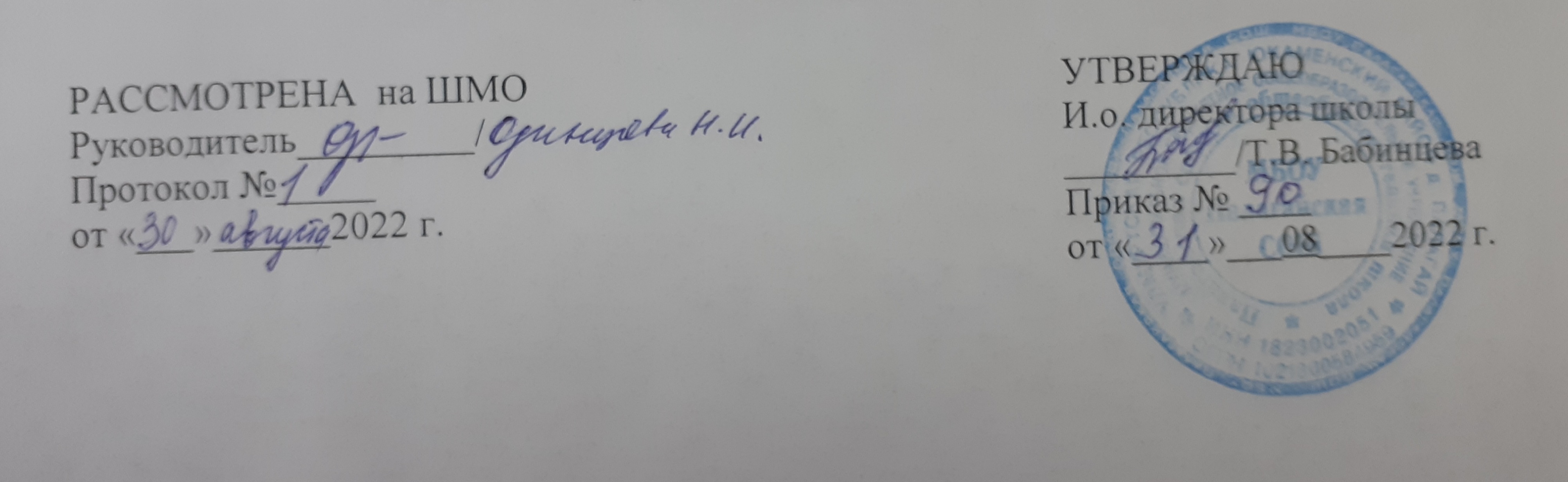 РАБОЧАЯ ПРОГРАММАпо математике для учащихся 1 классов  Составитель: Иванова                                                                                                             Нина   Васильевна2022 годПОЯСНИТЕЛЬНАЯ ЗАПИСКАРабочая программа по предмету «Математика» для обучающихся 1 класса составлена на основе Требований к результатам освоения основной образовательной программы начального общего образования, представленных в Федеральном государственном образовательном стандарте начального общего образования, а также Примерной программы воспитания.В начальной школе изучение математики имеет особое значение в развитии младшего школьника. Приобретённые им знания, опыт выполнения предметных и универсальных действий на математическом материале, первоначальное овладение математическим языком станут фундаментом обучения в основном звене школы, а также будут востребованы в жизни.Изучение математики в начальной школе направлено на достижение следующих образовательных, развивающих целей, а также целей воспитания:Освоение начальных математических знаний - понимание значения величин и способов их измерения; использование арифметических способов для разрешения сюжетных ситуаций; формирование умения решать учебные и практические задачи средствами математики; работа с алгоритмами выполнения арифметических действий.Формирование функциональной математической грамотности младшего школьника, которая характеризуется наличием у него опыта решения учебно-познавательных и учебно-практических задач, построенных на понимании и применении математических отношений («часть- целое»,«больше-меньше», «равно-неравно», «порядок»), смысла арифметических действий, зависимостей (работа, движение, продолжительность события).Обеспечение математического развития младшего школьника - формирование способности к интеллектуальной деятельности, пространственного воображения, математической речи; умение строить рассуждения, выбирать аргументацию, различать верные (истинные) и неверные (ложные) утверждения, вести поиск информации (примеров, оснований для упорядочения, вариантов и др.).Становление учебно-познавательных мотивов и интереса к изучению математики и умственному труду; важнейших качеств интеллектуальной деятельности: теоретического и пространственного мышления, воображения, математической речи, ориентировки в математических терминах и понятиях; прочных навыков использования математических знаний в повседневной жизни.В основе конструирования содержания и отбора планируемых результатов лежат следующие ценности математики, коррелирующие со становлением личности младшего школьника:понимание математических отношений выступает средством познания закономерностей существования окружающего мира, фактов, процессов и явлений, происходящих в природе и в обществе (хронология событий, протяжённость по времени, образование целого из частей, изменение формы, размера и т.д.);математические представления о числах, величинах, геометрических фигурах являются условием целостного восприятия творений природы и человека (памятники архитектуры, сокровища искусства и культуры, объекты природы);владение математическим языком, элементами алгоритмического мышления позволяет ученику совершенствовать коммуникативную деятельность (аргументировать свою точку зрения, строить логические цепочки рассуждений; опровергать или подтверждать истинностьпредположения).Младшие школьники проявляют интерес к математической сущности предметов и явлений окружающей жизни - возможности их измерить, определить величину, форму, выявить зависимости и закономерности их расположения во времени и в пространстве. Осознанию младшим школьником многих математических явлений помогает его тяга к моделированию, что облегчает освоение общего способа решения учебной задачи, а также работу с разными средствами информации, в том числе и графическими (таблица, диаграмма, схема).В начальной школе математические знания и умения применяются школьником при изучении других учебных предметов (количественные и пространственные характеристики, оценки, расчёты и прикидка, использование графических форм представления информации). Приобретённые учеником умения строить алгоритмы, выбирать рациональные способы устных и письменных арифметических вычислений, приёмы проверки правильности выполнения действий, а также различение, называние, изображение геометрических фигур, нахождение геометрических величин (длина, периметр, площадь) становятся показателями сформированной функциональной грамотности младшего школьника и предпосылкой успешного дальнейшего обучения в основном звене школы.На изучение математики в 1 классе отводится 4 часа в неделю, всего 132 часа.СОДЕРЖАНИЕ УЧЕБНОГО ПРЕДМЕТАОсновное содержание обучения в программе представлено разделами: «Числа и величины»,«Арифметические действия», «Текстовые задачи», «Пространственные отношения и геометрические фигуры», «Математическая информация».Числа и величиныЧисла от 1 до 9: различение, чтение, запись. Единица счёта. Десяток. Счёт предметов, запись результата цифрами. Число и цифра 0 при измерении, вычислении.Числа в пределах 20: чтение, запись, сравнение. Однозначные и двузначные числа. Увеличение (уменьшение) числа на несколько единиц.Длина и её измерение. Единицы длины: сантиметр, дециметр; установление соотношения между ними.Арифметические действияСложение и вычитание чисел в пределах 20. Названия компонентов действий, результатов действий сложения, вычитания. Вычитание как действие, обратное сложению.Текстовые задачиТекстовая задача: структурные элементы, составление текстовой задачи по образцу. Зависимость между данными и искомой величиной в текстовой задаче. Решение задач в одно действие.Пространственные отношения и геометрические фигурыРасположение предметов и объектов на плоскости, в пространстве: слева/справа, сверху/снизу, между; установление пространственных отношений.Геометрические фигуры: распознавание круга, треугольника, прямоугольника, отрезка. Построение отрезка, квадрата, треугольника с помощью линейки на листе в клетку; измерение длины отрезка в сантиметрах.Математическая информацияСбор данных об объекте по образцу. Характеристики объекта, группы объектов (количество, форма, размер). Группировка объектов по заданному признаку.Закономерность в ряду заданных объектов: её обнаружение, продолжение ряда.Верные (истинные) и неверные (ложные) предложения, составленные относительно заданного набора математических объектов.Чтение таблицы (содержащей не более 4-х данных); извлечение данного из строки, столбца; внесение одного-двух данных в таблицу. Чтение рисунка, схемы с одним-двумя числовыми данными (значениями данных величин).Двух-трёхшаговые инструкции, связанные с вычислением, измерением длины, изображением геометрической фигуры.Универсальные учебные действия (пропедевтический уровень)Универсальные познавательные учебные действия:наблюдать математические объекты (числа, величины) в окружающем мире;обнаруживать общее и различное в записи арифметических действий;понимать назначение и необходимость использования величин в жизни;наблюдать действие измерительных приборов;сравнивать два объекта, два числа; распределять объекты на группы по заданномуоснованию;копировать изученные фигуры, рисовать от руки по собственному замыслу; приводить примеры чисел, геометрических фигур;вести порядковый и количественный счет (соблюдать последовательность).Работа с информацией:понимать, что математические явления могут быть представлены с помощью разных средств: текст, числовая запись, таблица, рисунок, схема;читать таблицу, извлекать информацию, представленную в табличной форме.Универсальные коммуникативные учебные действия:характеризовать (описывать) число, геометрическую фигуру, последовательность из нескольких чисел, записанных по порядку;комментировать ход сравнения двух объектов; описывать своими словами сюжетную ситуацию и математическое отношение, представленное в задаче;описывать положение предмета в пространстве различать и использовать математические знаки;строить предложения относительно заданного набора объектов.Универсальные регулятивные учебные действия:принимать учебную задачу, удерживать её в процессе деятельности;действовать в соответствии с предложенным образцом, инструкцией;проявлять интерес к проверке результатов решения учебной задачи, с помощью учителя устанавливать причину возникшей ошибки и трудности;проверять правильность вычисления с помощью другого приёма выполнения действия.Совместная деятельность:участвовать в парной работе с математическим материалом;выполнять правила совместной деятельности: договариваться, считаться с мнением партнёра, спокойно и мирно разрешать конфликты.ПЛАНИРУЕМЫЕ ОБРАЗОВАТЕЛЬНЫЕ РЕЗУЛЬТАТЫИзучение математики в 1 классе направлено на достижение обучающимися личностных, метапредметных и предметных результатов освоения учебного предмета.ЛИЧНОСТНЫЕ РЕЗУЛЬТАТЫВ результате изучения предмета «Математика» у обучающегося будут сформированы следующие личностные результаты:осознавать необходимость изучения математики для адаптации к жизненным ситуациям, для развития общей культуры человека;развития способности мыслить, рассуждать, выдвигать предположения и доказывать или опровергать их;применять правила совместной деятельности со сверстниками, проявлять способность договариваться, лидировать, следовать указаниям, осознавать личную ответственность и объективно оценивать свой вклад в общий результат;осваивать навыки организации безопасного поведения в информационной среде;применять математику для решения практических задач в повседневной жизни, в том числе при оказании помощи одноклассникам, детям младшего возраста, взрослым и пожилым людям;работать в ситуациях, расширяющих опыт применения математических отношений в реальной жизни, повышающих интерес к интеллектуальному труду и уверенность своих силах при решении поставленных задач, умение преодолевать трудности;оценивать практические и учебные ситуации с точки зрения возможности применения математики для рационального и эффективного решения учебных и жизненных проблем;оценивать свои успехи в изучении математики, намечать пути устранения трудностей;стремиться углублять свои математические знания и умения; пользоваться разнообразными информационными средствами для решения предложенных и самостоятельно выбранных учебных проблем, задач.МЕТАПРЕДМЕТНЫЕ РЕЗУЛЬТАТЫК концу обучения у обучающегося формируются следующие универсальные учебные действия.Универсальные познавательные учебные действия:Базовые логические действия:устанавливать связи и зависимости между математическими объектами (часть-целое; причина-следствие; протяжённость);применять базовые логические универсальные действия: сравнение, анализ, классификация (группировка), обобщение;приобретать практические графические и измерительные навыки для успешного решения учебных и житейских задач;представлять текстовую задачу, её решение в виде модели, схемы, арифметической записи, текста в соответствии с предложенной учебной проблемой.Базовые исследовательские действия:проявлять способность ориентироваться в учебном материале разных разделов курса математики;понимать и адекватно использовать математическую терминологию: различать, характеризовать, использовать для решения учебных и практических задач;применять изученные методы познания (измерение, моделирование, перебор вариантов)Работа с информацией:находить и использовать для решения учебных задач текстовую, графическую информацию в разных источниках информационной среды;читать, интерпретировать графически представленную информацию (схему, таблицу, диаграмму, другую модель);представлять информацию в заданной форме (дополнять таблицу, текст), формулировать утверждение по образцу, в соответствии с требованиями учебной задачи;принимать правила, безопасно использовать предлагаемые электронные средства и источники информации.Универсальные коммуникативные учебные действия:конструировать утверждения, проверять их истинность;строить логическое рассуждение;использовать текст задания для объяснения способа и хода решения математической задачи;формулировать ответ;комментировать процесс вычисления, построения, решения; объяснять полученный ответ с использованием изученной терминологии;в процессе диалогов по обсуждению изученного материала — задавать вопросы, высказывать суждения, оценивать выступления участников, приводить доказательства своей правоты, проявлять этику общения;создавать в соответствии с учебной задачей тексты разного вида - описание (например, геометрической фигуры), рассуждение (к примеру, при решении задачи), инструкция (например, измерение длины отрезка);ориентироваться в алгоритмах: воспроизводить, дополнять, исправлять деформированные;составлять по аналогии; . самостоятельно составлять тексты заданий, аналогичные типовым изученным.Универсальные регулятивные учебные действия:Самоорганизация:планировать этапы предстоящей работы, определять последовательность учебных действий;выполнять правила безопасного использования электронных средств, предлагаемых в процессе обучения.Самоконтроль:осуществлять контроль процесса и результата своей деятельности, объективно оценивать их;выбирать и при необходимости корректировать способы действий;находить ошибки в своей работе, устанавливать их причины, вести поиск путей преодоления ошибок.Самооценка:предвидеть возможность возникновения трудностей и ошибок, предусматривать способы их предупреждения (формулирование вопросов, обращение к учебнику, дополнительным средствам обучения, в том числе электронным);оценивать рациональность своих действий, давать им качественную характеристику.Совместная деятельность:участвовать в совместной деятельности: распределять работу между членами группы (например, в случае решения задач, требующих перебора большого количества вариантов, приведения примеров и контрпримеров);согласовывать мнения в ходе поиска доказательств, выбора рационального способа, анализа информации;осуществлять совместный контроль и оценку выполняемых действий, предвидеть возможность возникновения ошибок и трудностей, предусматривать пути их предупреждения.ПРЕДМЕТНЫЕ РЕЗУЛЬТАТЫК концу обучения в 1 классе обучающийся научится:читать, записывать, сравнивать, упорядочивать числа от 0 до 20;пересчитывать различные объекты, устанавливать порядковый номер объекта;находить числа, большие/меньшие данного числа на заданное число;выполнять арифметические действия сложения и вычитания в пределах 20 (устно и письменно) без перехода через десяток; называть и различать компоненты действий сложения (слагаемые, сумма) и вычитания (уменьшаемое, вычитаемое, разность);решать текстовые задачи в одно действие на сложение и вычитание: выделять условие и требование (вопрос);сравнивать объекты по длине, устанавливая между ними соотношение длиннее/короче (выше/ниже, шире/уже);знать и использовать единицу длины — сантиметр; измерять длину отрезка, чертить отрезок заданной длины (в см);различать число и цифру; распознавать геометрические фигуры: круг, треугольник, прямоугольник (квадрат), отрезок;устанавливать между объектами соотношения: слева/справа, дальше/ближе, между, перед/за, над/под;распознавать верные (истинные) и неверные (ложные) утверждения относительно заданного набора объектов/предметов;группировать объекты по заданному признаку; находить и называть закономерности в ряду объектов повседневной жизни;различать строки и столбцы таблицы, вносить данное в таблицу, извлекать данное/данные из таблицы;сравнивать два объекта (числа, геометрические фигуры); распределять объекты на две группы по заданному основанию.ТЕМАТИЧЕСКОЕ ПЛАНИРОВАНИЕПОУРОЧНОЕ ПЛАНИРОВАНИЕЧисла 8 и 9. Письмо цифры 9.Число 10.Повторение и обобщение изученного по теме «Числа отНаши проекты.Сантиметр. Увеличить на… Число 0.Сложение и вычитание с числом 0.Странички длялюбознательных.Что узнали. Чему научились.Раздел 3 Числа от 1 до 10Защита проектов.Сложение и вычитание вида– 1,	1.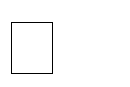 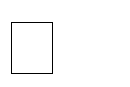 Сложение и вычитание вида+ 1+ 1,	– 1 – 1.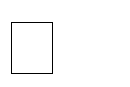 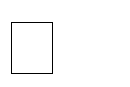 Сложение и вычитание вида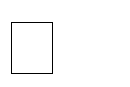 Слагаемые. Сумма. Задача.Составление задач на сложение и вычитание по Таблицы сложения ивычитания по 2. Присчитывание и отсчитывание по 2. Задачи на увеличение (уменьшение) числа наСтранички длялюбознательных.Что узнали. Чему научилисьСтранички для любознательных. Сложение и вычитание вида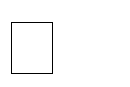 ± 3.Прибавление и вычитание числа 3.Закрепление изученного.Сравнение длин отрезков.Таблицы сложения и вычитания с числом 3. Присчитывание иотсчитывание по 3. Решение задач.Решение задач.Странички для любознательных.Что узнали. Чему научились.Что узнали. Чему научились.Закрепление изученного материала.Закрепление изученного материала.Проверочная работа.Закрепление изученного материала.Закрепление изученного материала.Сложение и вычитание чисел первого десятка. Задачи на увеличение числана несколько единиц (сЗадачи на уменьшение числа на несколько единиц (с двумя Сложение и вычитание вида± 4.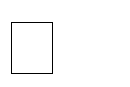 Закрепление изученного материала.На сколько больше?Решение задач.Таблицы сложения и вычитания с числом 4. Решение задач.Перестановка слагаемых.Применение переместительного свойства Таблицы для случаев вида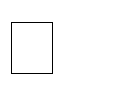 5, 6, 7, 8, 9.Состав чисел в пределах 10. Закрепление.Состав чисел в пределах 10. Закрепление.Закрепление изученного. Решение задач.Что узнали. Чему научились.Закрепление изученного. Проверка знаний.Связь между суммой и слагаемыми.Связь между суммой ислагаемыми. Решение задач.Уменьшаемое. Вычитаемое.Разность.Вычитание вида6 -	7  –Закрепление приемов вычислений вида 6 -	, Вычитание вида 8–	и 9-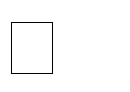 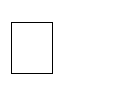 Закрепление приема вычислений вида8–	и 9- . Решение задач.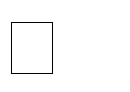 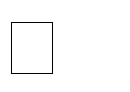 Вычитание вида 10-Закрепление изученного. Решение задач.Килограмм.Литр.Что узнали. Чему научились.Проверочная работа.Названия ипоследовательность чисел Образование чисел второгодесятка.Запись и чтение чисел второго десятка.Дециметр.Сложение и вычитание вида10+7, 10-7, 17-10.Сложение и вычитание вида10+7, 10-7, 17-10.Странички для любознательных.Что узнали. Чему научились. Проверочная работа.Закрепление изученного. Работа над ошибками.Повторение. Подготовка к решению задач в два Повторение. Подготовка крешению задач в два Составная задача.Составная задача.Общий прием сложения однозначных чисел с Сложение однозначных чиселс переходом через десяток Сложение однозначных чиселс переходом через десяток Сложение однозначных чисел с переходом через десятокСложение однозначных чиселс переходом через десятокСложение однозначных чисел с переходом через десяток Сложение однозначных чисел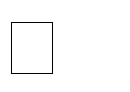 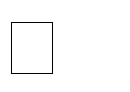 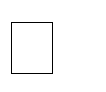 с переходом через десяток Таблица сложения.Таблица сложения.Общие приемы вычитания с переходом через десяток.Вычитание вида 11 –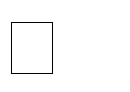 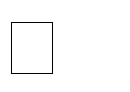 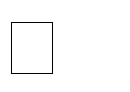 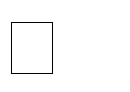 УЧЕБНО-МЕТОДИЧЕСКОЕ ОБЕСПЕЧЕНИЕ ОБРАЗОВАТЕЛЬНОГО ПРОЦЕССАОБЯЗАТЕЛЬНЫЕ УЧЕБНЫЕ МАТЕРИАЛЫ ДЛЯ УЧЕНИКАМатематика (в 2 частях), 1 класс /Моро М.И., Волкова С.И., Степанова С.В., Акционерное общество«Издательство «Просвещение»;МЕТОДИЧЕСКИЕ МАТЕРИАЛЫ ДЛЯ УЧИТЕЛЯПоурочные разработкиБиблиотека материалов для начальной школыhttp://www.nachalka.com/bibliotekaЦИФРОВЫЕ ОБРАЗОВАТЕЛЬНЫЕ РЕСУРСЫ И РЕСУРСЫ СЕТИ ИНТЕРНЕТУчи.ру МАТЕРИАЛЬНО-ТЕХНИЧЕСКОЕ ОБЕСПЕЧЕНИЕ ОБРАЗОВАТЕЛЬНОГО ПРОЦЕССА УЧЕБНОЕ ОБОРУДОВАНИЕТаблицы к основным разделам грамматического материала, содержащегося в программе Наборы сюжетных (предметных) картинок в соответствии с тематикойОБОРУДОВАНИЕ ДЛЯ ПРОВЕДЕНИЯ ЛАБОРАТОРНЫХ И ПРАКТИЧЕСКИХ РАБОТКлассная магнитная доска.Настенная доска с приспособлением для крепления картинок.КолонкиКомпьютер№ п/пНаименование разделов и тем программыКоличество часовКоличество часовКоличество часовДата изучен ияВиды деятельностиВиды, формы контро ляЭлектронны е (цифровые) образовател ьные№ п/пНаименование разделов и тем программывсег оконтроль ные работыпрактичес кие работыДата изучен ияВиды деятельностиВиды, формы контро ляЭлектронны е (цифровые) образовател ьныеРаздел 1. ЧислаРаздел 1. ЧислаРаздел 1. ЧислаРаздел 1. ЧислаРаздел 1. ЧислаРаздел 1. ЧислаРаздел 1. ЧислаРаздел 1. ЧислаРаздел 1. Числа1.1.Числа от 1 до 9: различение, чтение,200Устная работа: счёт единицами в разномУстнУчизапись.порядке, чтение, упорядочение однозначных иыыйрудвузначных чисел; счёт по 2, по 5;опрос;1.2.Единица счёта. Десяток.200Работа в парах/ группах. Формулирование ответов на вопросы: «Сколько?»,«Который по счёту?», «На сколько больше?», «На сколько меньше?», «Что получится, если увеличить/уменьшить количество на 1, на 2?» — пообразцу и самостоятельно;Практиче ская работа;Учи. ру 1.3.Счёт предметов, запись результата300Чтение и запись по образцу и самостоятельноУстнУчи.цифрами.групп чисел, геометрических фигур в заданном иыйрусамостоятельно установленном порядке;опрос;1.4.Порядковый номер объекта при200Словесное описание группы предметов, рядаУстнУчи.заданном порядке счёта.чисел;ыйруопрос;1.5.Сравнение чисел, сравнение групп200Цифры; знаки сравнения, равенства,ПисьменУчи.предметов по количеству: больше,арифметических действий;ныйруменьше, столько же.контроль;1.6.Число и цифра 0 при измерении, вычислении.200Игровые упражнения по различению количества предметов (зрительно, на слух, установлением соответствия), числа и цифры, представлению чисел словесно и письменно;Устн ый опро с;Учи. ру 1.7.Числа в пределах 20: чтение, запись, сравнение.201Чтение и запись по образцу и самостоятельно групп чисел, геометрических фигур в заданном и самостоятельно установленном порядке;Контроль ная работа;Учи. ру 1.8.Однозначные и двузначные числа.200Чтение и запись по образцу и самостоятельно групп чисел, геометрических фигур в заданном и самостоятельно установленном порядке;Устн ый опро с;Учи. ру 1.9.Увеличение (уменьшение) числа на несколько единиц300Устная работа: счёт единицами в разном порядке, чтение, упорядочение однозначных и двузначных чисел; счёт по 2, по 5;Письмен ный контроль;Учи. ру Итого по разделуИтого по разделу20Раздел 2. ВеличиныРаздел 2. ВеличиныРаздел 2. ВеличиныРаздел 2. ВеличиныРаздел 2. ВеличиныРаздел 2. ВеличиныРаздел 2. ВеличиныРаздел 2. ВеличиныРаздел 2. Величины2.1.Длина и её измерение с помощью заданной мерки.200Знакомство с приборами для измерения величин;Устн ый опро с;Учи. ру 2.2.Сравнение без измерения: выше — ниже, шире —уже, длиннее —200Линейка как простейший инструмент измерения длины;Устн ыйУчи. ру2.3.Единицы длины: сантиметр, дециметр; установление соотношения между ними.300Понимание назначения и необходимости использования величин в жизни;Практиче ская работа;Учи. ру Итого по разделуИтого по разделу7Раздел 3. Арифметические действияРаздел 3. Арифметические действияРаздел 3. Арифметические действияРаздел 3. Арифметические действияРаздел 3. Арифметические действияРаздел 3. Арифметические действияРаздел 3. Арифметические действияРаздел 3. Арифметические действияРаздел 3. Арифметические действия3.1.Сложение и вычитание чисел в пределах 20.500Практическая работа с числовым выражением: запись, чтение, приведение примера (с помощью учителя или по образцу), иллюстрирующего смысл арифметического действия;Устн ый опро с;Учи. ру 3.2.Названия компонентов действий, результатов действий сложения, вычитания. Знаки сложения и вычитания, названия компонентов действия.500Использование разных способов подсчёта суммы и разности,использование переместительного свойства при нахождении суммы;Устн ый опро с;Учи. ру 3.3.Вычитание как действие, обратное сложению.501Обсуждение приёмов сложения, вычитания: нахождение значения суммы и разности на основеПисьмен ныйУчи. ру3.4.Неизвестное слагаемое.500Практическая работа с числовым выражением: запись, чтение, приведение примера (с помощью учителя или по образцу), иллюстрирующего смысл арифметического действия;Устн ый опро с;Учи. ру 3.5.Сложение одинаковых слагаемых. Счёт по 2, по 3, по 5.500Работа в парах/группах: проверка правильности вычисления сиспользованием раздаточного материала, линейки, модели действия, по образцу; обнаружение общего и различного в записи арифметических действий, одного и того же действия с разными числами;Письмен ный контроль;Учи. ру 3.6.Прибавление и вычитание нуля.500Использование разных способов подсчёта суммы и разности,использование переместительного свойства при нахождении суммы;Устн ый опро с;Учи. ру 3.7.Сложение и вычитание чисел без перехода и с переходом через десяток.500Моделирование. Иллюстрация с помощью предметной моделипереместительного свойства сложения, способаПисьмен ный контроль;Учи. ру 3.8.Вычисление суммы, разности трёх чисел.500Работа в парах/группах: проверка правильности вычисления сиспользованием раздаточного материала, линейки, модели действия, по образцу; обнаружение общего и различного в записи арифметических действий, одного и того же действия с разными числами;Контроль ная работа;Учи. ру Итого по разделуИтого по разделу40Раздел 4. Текстовые задачиРаздел 4. Текстовые задачиРаздел 4. Текстовые задачиРаздел 4. Текстовые задачиРаздел 4. Текстовые задачиРаздел 4. Текстовые задачиРаздел 4. Текстовые задачиРаздел 4. Текстовые задачиРаздел 4. Текстовые задачи4.1.Текстовая задача: структурные элементы, составление текстовой задачи по образцу.300Коллективное обсуждение: анализ реальной ситуации, представленной с помощью рисунка, иллюстрации, текста, таблицы, схемы (описание ситуации, что известно, что не известно; условие задачи, вопрос задачи);Устн ый опро с;Учи. ру 4.2.Зависимость между данными и искомой величиной в текстовой задаче.300Обобщение представлений о текстовых задачах, решаемых с помощью действий сложения и вычитания («на сколько больше/меньше»,«сколько всего», «сколь-ко осталось»). Различение текста и текстовой задачи, представленного в текстовой задаче;Устн ый опро с;Учи. ру 4.3.Выбор и запись арифметического действия для получения ответа на вопрос.300Соотнесение текста задачи и её модели;Письмен ный контроль;Учи. ру 4.4.Текстовая сюжетная задача в одно действие: запись решения, ответа задачи.300Обобщение представлений о текстовых задачах, решаемых с помощью действий сложения и вычитания («на сколько больше/меньше»,«сколько всего», «сколь-ко осталось»). Различение текста и текстовой задачи, представленного в текстовой задаче;Практиче ская работа;Учи. ру 4.5.Обнаружение недостающего элемента задачи, дополнение текста задачи числовыми данными (по иллюстрации, смыслу задачи, её решению).400Моделирование: описание словами и с помощью предметной модели сюжетной ситуации и математическогоотношения. Иллюстрация практической ситуации с использованием счётного материала. Решение текстовой задачи с помощью раздаточного материала. Объяснение выбора арифметического действия для решения, иллюстрация хода решения, выполнения действия на модели;Письмен ный контроль;Учи. ру Итого по разделуИтого по разделу16Раздел 5. Пространственные отношения и геометрические фигурыРаздел 5. Пространственные отношения и геометрические фигурыРаздел 5. Пространственные отношения и геометрические фигурыРаздел 5. Пространственные отношения и геометрические фигурыРаздел 5. Пространственные отношения и геометрические фигурыРаздел 5. Пространственные отношения и геометрические фигурыРаздел 5. Пространственные отношения и геометрические фигурыРаздел 5. Пространственные отношения и геометрические фигурыРаздел 5. Пространственные отношения и геометрические фигуры5.1.Расположение предметов и объектов на плоскости, в пространстве: слева/справа, сверху/снизу, между; установление пространственных отношений.400Распознавание и называние известных геометрических фигур, обнаружение в окружающем мире их моделей;Устн ый опро с;Учи. ру 5.2.Распознавание объекта и его отражения.200Игровые упражнения: «Угадай фигуру по описанию», «Расположи фигуры в заданном порядке», «Найди модели фигур в классе» и т. п.;Письмен ный контроль;Учи. ру 5.3.Геометрические фигуры:400Анализ изображения (узора, геометрическойПрактичеУчи.5.4.Построение отрезка, квадрата, треугольника с помощью линейки; измерение длины отрезка в сантиметрах.400Практические работы: измерение длины отрезка, ломаной, длины стороны квадрата, сторон прямоугольника. Комментирование хода и результата работы; установление соответствия результата и поставленного вопроса;Практиче ская работа;Учи. ру 5.5.Длина стороны прямоугольника, квадрата, треугольника.200Учебный диалог: обсуждение свойств геометрических фигур (прямоугольника и др.); сравнениегеометрических фигур (по форме, размеру); сравнение отрезков по длине;Письмен ный контроль;Учи. ру 5.6.Изображение прямоугольника, квадрата,400Практические работы: измерение длины отрезка, ломаной, длины стороны квадрата, сторонПрактиче скаяУчи. руИтого по разделуИтого по разделу20Раздел 6. Математическая информацияРаздел 6. Математическая информацияРаздел 6. Математическая информацияРаздел 6. Математическая информацияРаздел 6. Математическая информацияРаздел 6. Математическая информацияРаздел 6. Математическая информацияРаздел 6. Математическая информацияРаздел 6. Математическая информация6.1.Сбор данных об объекте по образцу.Характеристики объекта, группы200Коллективное наблюдение: распознавание в окружающем мире ситуаций, которые целесообразно сформулировать на языкеУстн ый опроУчи. ру 6.2.Группировка объектов по200Наблюдение за числами в окружающемУстнУчи.6.3.Закономерность в ряду заданных объектов: её обнаружение, продолжение ряда.201Работа с наглядностью — рисунками, содержащими математическую информацию. Формулирование вопросов и ответов по рисункуПисьмен ный контроль;Учи. ру 6.4.Верные (истинные) и неверные (ложные) предложения, составленные относительно200Дифференцированное задание: составление предложений,характеризующих положение одного предметаУстн ый опроУчи. ру 6.5.Чтение таблицы (содержащей не более четырёх данных); извлечение данного из строки,100Дифференцированное задание: составление предложений,характеризующих положение одного предметаУстн ый опроУчи. ру 6.6.Чтение рисунка, схемы 1—2числовыми данными (значениями данных величин).200Работа в парах/группах: поиск общих свойств групп предметов (цвет, форма, величина,количество, назначение и др.). Таблица какУстный опроУчи.ру 6.7.Выполнение 1—3-шаговых инструкций,связанных с вычислениями, измерением длины, построением геометрических фигур.410Дифференцированное задание: составление предложений,характеризующих положение одного предмета относительно другого.Моделирование отношения («больше»,«меньше», «равно»), переместительное свойство сложения;Письмен ный контроль;Учи. ру Итого по разделу:Итого по разделу:15Резервное времяРезервное время14ОБЩЕЕ КОЛИЧЕСТВО ЧАСОВ ПООБЩЕЕ КОЛИЧЕСТВО ЧАСОВ ПО13213№ п/пТема урокаКоличество часовКоличество часовКоличество часовДата изученияВиды, формы контроля№ п/пТема урокавсегоконтрольные работыпрактические работыДата изученияВиды, формы контроля1.Учебник математики. Роль математики в жизни людей и общества.100Устный опрос;2.Счет предметов.1Устный опрос3.Вверху. Внизу. Слева. Справа.1Устный опрос4.Раньше.	Позже.	Сначала.1Устный опрос4.Потом.1Устный опрос5.Потом.1Устный опрос5.Столько же. Больше. Меньше.1Устный опрос6.На сколько больше? На1Устный опрос6.сколько меньше?1Устный опрос7.сколько меньше?1Устный опрос7.На сколько больше? На1Устный опрос7.сколько меньше?1Устный опрос8.Повторение и обобщение1Письменный8.изученного по теме1контроль«Числа от 1 до 10. Число 0.Устный опросНумерацияУстный опрос9.Нумерация1Устный опрос9.Много. Один.1Устный опрос10.Число и цифра 2.1Устный опрос11.Число и цифра 3.1Устный опрос12.Знаки «+» «-» «=»1Устный опрос13.Число и цифра 4.1Устный опрос14.Длиннее, короче.1Устный опрос15.Число и цифра 5.1Устный опрос16.Числа от 1 до 5. Состав числа1Письменный16.5.1контроль17.Странички для1Практическая17.любознательных.1работа18.Точка. Кривая линия. Прямая1Устный опрос18.линия. Отрезок. Луч.1Устный опрос19.линия. Отрезок. Луч.1Устный опрос19.Ломаная линия.1Устный опрос20.Закрепление изученного.1Устный опрос21.Знаки «>». «<», «=».1Устный опрос22.Равенство. Неравенство.1Устный опрос23.Многоугольник.1Устный опрос24.Числа 6 и 7.1Устный опрос25.Числа 6 и 7. Письмо цифры 7.1Устный опрос26.Числа 8 и 9. Письмо цифры 8.1Устный опрос121.Вычитание вида 12 – . Вычитание вида 13 – . Вычитание вида 14 – . Вычитание вида 15 – . Итоговая контрольная работа.Работа над ошибками.Вычитание вида 16 – . Вычитание вида 17 – , 18– . Закрепление изученного.Странички для любознательных.Что узнали. Чему научились.Наши проекты.1Устный опрос122.Вычитание вида 12 – . Вычитание вида 13 – . Вычитание вида 14 – . Вычитание вида 15 – . Итоговая контрольная работа.Работа над ошибками.Вычитание вида 16 – . Вычитание вида 17 – , 18– . Закрепление изученного.Странички для любознательных.Что узнали. Чему научились.Наши проекты.1Устный опрос123.Вычитание вида 12 – . Вычитание вида 13 – . Вычитание вида 14 – . Вычитание вида 15 – . Итоговая контрольная работа.Работа над ошибками.Вычитание вида 16 – . Вычитание вида 17 – , 18– . Закрепление изученного.Странички для любознательных.Что узнали. Чему научились.Наши проекты.1Устный опрос124.Вычитание вида 12 – . Вычитание вида 13 – . Вычитание вида 14 – . Вычитание вида 15 – . Итоговая контрольная работа.Работа над ошибками.Вычитание вида 16 – . Вычитание вида 17 – , 18– . Закрепление изученного.Странички для любознательных.Что узнали. Чему научились.Наши проекты.1Устный опрос125.Вычитание вида 12 – . Вычитание вида 13 – . Вычитание вида 14 – . Вычитание вида 15 – . Итоговая контрольная работа.Работа над ошибками.Вычитание вида 16 – . Вычитание вида 17 – , 18– . Закрепление изученного.Странички для любознательных.Что узнали. Чему научились.Наши проекты.11Контрольная работа126.Вычитание вида 12 – . Вычитание вида 13 – . Вычитание вида 14 – . Вычитание вида 15 – . Итоговая контрольная работа.Работа над ошибками.Вычитание вида 16 – . Вычитание вида 17 – , 18– . Закрепление изученного.Странички для любознательных.Что узнали. Чему научились.Наши проекты.1Письменныйконтроль127.Вычитание вида 12 – . Вычитание вида 13 – . Вычитание вида 14 – . Вычитание вида 15 – . Итоговая контрольная работа.Работа над ошибками.Вычитание вида 16 – . Вычитание вида 17 – , 18– . Закрепление изученного.Странички для любознательных.Что узнали. Чему научились.Наши проекты.1Устный опрос128.Вычитание вида 12 – . Вычитание вида 13 – . Вычитание вида 14 – . Вычитание вида 15 – . Итоговая контрольная работа.Работа над ошибками.Вычитание вида 16 – . Вычитание вида 17 – , 18– . Закрепление изученного.Странички для любознательных.Что узнали. Чему научились.Наши проекты.1Устный опрос129.Вычитание вида 12 – . Вычитание вида 13 – . Вычитание вида 14 – . Вычитание вида 15 – . Итоговая контрольная работа.Работа над ошибками.Вычитание вида 16 – . Вычитание вида 17 – , 18– . Закрепление изученного.Странички для любознательных.Что узнали. Чему научились.Наши проекты.1Устный опрос, Письменный контроль130.Вычитание вида 12 – . Вычитание вида 13 – . Вычитание вида 14 – . Вычитание вида 15 – . Итоговая контрольная работа.Работа над ошибками.Вычитание вида 16 – . Вычитание вида 17 – , 18– . Закрепление изученного.Странички для любознательных.Что узнали. Чему научились.Наши проекты.1Устный опрос131.Вычитание вида 12 – . Вычитание вида 13 – . Вычитание вида 14 – . Вычитание вида 15 – . Итоговая контрольная работа.Работа над ошибками.Вычитание вида 16 – . Вычитание вида 17 – , 18– . Закрепление изученного.Странички для любознательных.Что узнали. Чему научились.Наши проекты.1Устный опрос,Письменный контроль132.Вычитание вида 12 – . Вычитание вида 13 – . Вычитание вида 14 – . Вычитание вида 15 – . Итоговая контрольная работа.Работа над ошибками.Вычитание вида 16 – . Вычитание вида 17 – , 18– . Закрепление изученного.Странички для любознательных.Что узнали. Чему научились.Наши проекты.1Устный опросОБЩЕЕ КОЛИЧЕСТВО ЧАСОВ ПО ПРОГРАММЕОБЩЕЕ КОЛИЧЕСТВО ЧАСОВ ПО ПРОГРАММЕ1321111